The rooming house operator must use this form to notify the resident of an increase in room capacity.  Part A – Information for the residentYou have been given this notice because the rooming house operator wants to increase your room’s capacity (the number of people who can share your room).The rooming house operator must give you a notice and get your written agreement before they can increase your room’s capacity. If you consent to the increase, the rooming house operator will be able to:choose other residents to share your roommove the other residents into your room without notifying you.If you consent, you should respond in writing within 14 days of the date of this notice by completing section 6 of this notice and retuning it to the rooming house operator. Keep a copy of the completed notice for your records and in case you later change your mind and decide to withdraw your consent. If you consent, your rent will be reduced. If you think that the reduced rent is still excessive, you can write to the Director of Consumer Affairs Victoria. You must do this within 30 days of the date of this notice.Once consent is given (by all occupants if there is more than one occupant already in the room) this consent, as well as the new reduced rent amount, will take effect after 7 days. If you consent and then change your mind, you may withdraw your consent by completing section 7 of this notice and retuning it to the rooming house operator. You must notify of any change of mind within 3 days of when you first gave your consent. If you do not consent, you do not need to respond to this notice. If you need help with this notice, you can call the Consumer Affairs Victoria Helpline on 1300 55 81 81, or go to www.consumer.vic.gov.au/renting.Part B – Details of notice1	Date of notice2	This notice is given to:Address of rooming houseRoom number3	Rooming house operator detailsFull name of rooming house operatorAddress of rooming house operator for serving documents (this can be an agent’s address) 4	Intention to increase room capacityI am notifying you as the rooming house provider of my intention to increase the capacity of your room.I want to increase the total number of people who can share your room:5	Rent amountIf you consent to the new room capacity, your rent will be reduced:Note: The new rent amount will begin 7 days after all current residents of the room have consented to the increased room capacity. 6	Consent to increase room capacityTo consent to the increase in room capacity, sign below and return a copy of this notice to the rooming house operator.I consent to the increase in room capacity as specified in this notice.7	Withdrawal of consent to increase room capacityTo withdraw your consent, sign below and return a copy of this notice to the rooming house operator.I withdraw my consent to the increase in room capacity as specified in this notice.Help or further informationFor further information, visit the renting section – Consumer Affairs Victoria website at consumer.vic.gov.au/renting or call the Consumer Affairs Victoria Helpline on 1300 55 81 81.Telephone interpreter serviceIf you have difficulty understanding English, contact the Translating and Interpreting Service (TIS) on 131 450 (for the cost of a local call) and ask to be put through to an Information Officer at Consumer Affairs Victoria on 1300 55 81 81.Notice to rooming house resident – 
consent to increase room capacityResidential Tenancies Act 1997 Section 94B and 94C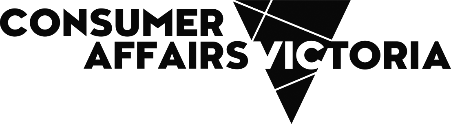 Full name of residentPostcodePostcodeFrom (current room capacity) To (new room capacity)From (current rent amount) $per 	week		fortnight	To (new rent amount) $per 	week		fortnight	Signature of residentNameDateSignature of residentNameDate